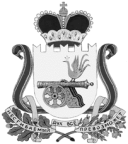 ВЯЗЕМСКИЙ РАЙОННЫЙ СОВЕТ ДЕПУТАТОВРЕШЕНИЕот 27.12.2023 № 112О приватизации муниципального имуществаВ соответствии  с  Федеральным законом  от 22.07.2008 № 159-ФЗ  «Об  особенностях  отчуждения  движимого и недвижимого имущества, находящегося в государственной или муниципальной собственности  и арендуемого субъектами малого и среднего предпринимательства,  и о внесении изменений в отдельные законодательные акты Российской Федерации»,  Федеральным  законом  от 06.09.2003 № 131-ФЗ «Об общих  принципах организации местного самоуправления в Российской Федерации», руководствуясь Уставом муниципального  образования «Вяземский район» Смоленской  области, рассмотрев документы, представленные комитетом имущественных отношений Администрации  муниципального образования «Вяземский район» Смоленской области», Вяземский районный Совет депутатовРЕШИЛ:1. Дать согласие комитету имущественных отношений Администрации муниципального образования  «Вяземский район»  Смоленской области» на продажу недвижимого имущества, находящегося в муниципальной собственности муниципального  образования  «Вяземский район»  Смоленской области, арендатору – ООО «Авто 67», имеющему преимущественное право приобретения арендуемого имущества:- здания  проходной  (сторожки), общей  площадью  11,7  кв.м,  расположенного по адресу: Смоленская область, г. Вязьма,  ул. Ленина, д.60/2, и  земельного участка  общей площадью 71 кв.м,  расположенного под зданием сторожки, с кадастровым номером 67:02:0010214:346, с разрешенным использованием – «деловое управление». 2. Комитету имущественных отношений Администрации муниципального образования «Вяземский район» Смоленской области» подготовить проект постановления Администрации муниципального образования «Вяземский район» Смоленской области» о  предоставлении  преимущественного права на приобретение арендуемого имущества.2. Опубликовать настоящее решение в газете «Вяземский вестник».Председатель Вяземского районного  Совета  депутатов					          В.М. Никулин